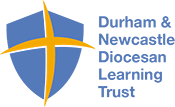 Newbrough C of E Primary SchoolFourstones, Hexham, Northumberland, NE47 5AQT; 01434 674284 E; admin@newbroughceprimary.org.ukPrivacy notice for the school workforceWho processes your information?The Durham and Newcastle Diocesan Learning Trust (DNDLT) as well as the school is the data controller of the personal information you provide to us. This means the Trust and the school determine the purposes for which, and the manner in which, any personal data relating to staff is to be processed. Jo Trotter acts as a representative for the school with regard to its data controller responsibilities; they can be contacted on 01434 674284 or by email at admin@newbroughceprimary.org.uk  The Data Protection Officer for the DNDLT is:-Liane Atkin,Church HouseSt John’s Terrace,North Shields liane.atkin@drmnewcanglican.org, Where necessary, third parties may be responsible for processing staff members’ personal information.  Where this is required, the school places data protection requirements on third party processors to ensure data is processed in line staff members’ privacy rights.Why do we need your information?Newbrough C of E Primary School has the legal right and a legitimate interest to collect and process personal data relating to those we employ to work at the school, or those otherwise contracted to work at the school. We process personal data in order to meet the safeguarding requirements set out in UK employment and childcare law as well as the legal requirements and public interests set out in the UK GDPR and UK law including those in relation to the following:Academy Funding Agreement Academy’s legal frameworkSafeguarding Vulnerable Groups Act 2006The Childcare (Disqualification) Regulations 2009Article 6 and Article 9 of the UK GDPRSection 5 of the Education (Supply of Information about the School Workforce) (England) Regulations 2007 and amendmentsStaff members’ personal data is also processed to assist in the running of the school, and to enable individuals to be paid. If staff members fail to provide their personal data, there may be significant consequences. This includes the following:Employment checks:Failure to provide the school with ample proof of a right to work in the UK will prevent employment at the school.Employees found to be working illegally could face prosecution by law enforcement officers. Salary requirements: Failure to provide accurate tax codes and/or national insurance numbers could lead to issues of delayed payments or an employee paying too much tax.  Legal ObligationsWe may be unable to ensure your health and safetyFor which purposes are your personal data processed?In accordance with the above, staff members’ personal data is used for the following reasons:Contractual requirements and administrationEmployment checks, e.g. right to work in the UKTo enable individuals to be paidDeducting tax and National Insurance from employeesProviding contractual benefitsLiaising with trustees or managers of pension providersAccountancy and audit purposesConducting performance reviews, managing performance and setting performance requirementsMaking decisions about payAssessing qualifications for a job or task including promotion decisionsGathering evidence for possible grievance or disciplinary hearingsMaking arrangements for continuance or termination of working relationshipsEducation, training and development requirementsDealing with legal disputes involving you, other employees, workers and contractors including accidents at workAscertaining your fitness to workManaging sickness absenceComplying with health and safety obligationsPrevention of fraudMonitoring use of our information and communication systems to ensure compliance with E-safety policiesEnsuring network and information security, including prevention of unauthorised access to our computer and electronic communications systems and preventing malicious software distributionEqual opportunities monitoring Some of the above grounds of processing will overlap and there may be several grounds which justify use of your personal information. Which data is collected?The personal data the school will collect from the school workforce includes the following:NamesNational insurance numbersCharacteristics such as ethnic group, gender, race, religious beliefs, sexual orientation, marital status and dependentsEmployment contracts   Bank account details, payroll records and tax status informationSalary, annual leave and pension and benefits informationStart date and dates of continuous employmentLeaving date and reason for leavingQualificationsAbsence informationEmergency contact details and next of kinLocation of employmentRecruitment information (including copies of right to work documents, references and other information contained in a CV or covering letter or as part of the application processEmployment records (including job titles, work history, working hours, holidays, training records and professional membership)Compensation historyPerformance informationDisciplinary and Grievance informationCCTV footage and information obtained through any electronic means such as swipe card recordsInformation about your use of our information and communications systemsPhotographsResults of HMRC employment status and where relevant details of your interest in and connection with the intermediary which your services have been suppliedDetails of Trade Union membershipHealth information including any medical condition, health and sickness records including details of any absences (other than holidays) from work including time on statutory parental leave and sick leave and health information needed for pensions and permanent health insurance purposesDBS check information including information relating to criminal convictions and offencesInformation about accidents or injuries at workThe collection of personal information will benefit both the Department for Education and Local Authority by:Improving the management of workforce data across the sector.Enabling the development of a comprehensive picture of the workforce and how it is deployed.Informing the development of recruitment and retention policies.Allowing better financial modelling and planning.Enabling ethnicity and disability monitoring.Supporting the work of the school teachers’ review body.How will your personal data be collected and will your personal data be sought from third parties?We will collect personal information about employees, workers and contractors through the application and recruitment process either directly from candidates or sometimes from a supply agency or background check provider.  We will collect additional personal information in the course of job related activities throughout the period of you working for us.  We may sometimes collect additional information from third parties including former employers or where where the law requires the school to do so, e.g. medical records from a GP.  We may also collect personal information from the trustees or managers of pension arrangements.   How is your information shared?Newbrough C of E Primary School will not share your personal information with any third parties without your consent unless the law and our policies allow us to do so or where we have another legitimate interest in doing so. We routinely share your personal information withLocal AuthorityThe Department for EducationThe Durham and Newcastle Diocesan Learning TrustPayroll providersPension providersOfstedStatutory Inspectors of Anglican and Methodist SchoolsPartner secondary schools The Special Educational Needs TeamIT provider School Information Management System (Scholar Pack)Educational visits/residential partners School clerking service (Berry Education)Safeguarding advisors (Clennell Education Solutions)CPOMS safeguarding software service and Staff SafeTrust HR/employment law advisors (Ward Hadaway)Trust Health and Safety Advisors (Citation)Data Collection Requirements by DfEThe DfE collects and processes personal data relating to those employed by schools (including Multi Academy Trusts) and local authorities that work in state funded schools (including all maintained schools, all academies and free schools and all special schools including Pupil Referral Units and Alternative Provision). All state funded schools are required to make a census submission because it is a statutory return under sections 113 and 114 of the Education Act 2005To find out more about the data collection requirements placed on us by the Department for Education including the data that we share with them, go to https://www.gov.uk/education/data-collection-and-censuses-for-schools.The department may share information about school employees with third parties who promote the education or well-being of children or the effective deployment of school staff in England by:conducting research or analysisproducing statisticsproviding information, advice or guidanceThe department has robust processes in place to ensure that the confidentiality of personal data is maintained and there are stringent controls in place regarding access to it and its use. Decisions on whether DfE releases personal data to third parties are subject to a strict approval process and based on a detailed assessment of:who is requesting the datathe purpose for which it is requiredthe level and sensitivity of data requested; and the arrangements in place to securely store and handle the data To be granted access to school workforce information, organisations must comply with its strict terms and conditions covering the confidentiality and handling of the data, security arrangements and retention and use of the data.For more information about the department’s data sharing process, please visit: https://www.gov.uk/data-protection-how-we-collect-and-share-research-data To contact the department: https://www.gov.uk/contact-dfeHow long is your data retained for?Staff members’ personal data is retained in line with the School’s retention of records policyData will only be retained for as long as is necessary to fulfil the purposes for which it was processed, and will not be retained indefinitely.If you require further information regarding retention of data, and the periods for which your personal data is held please contact the Head Teacher in the first instance.  What are your rights?As the data subject, you have specific rights to the processing of your data.You have a legal right to:Request access to the personal data that the school holds.Request that your personal data is amended.Request that your personal data is erased.Request that the processing of your data is restricted.Where the processing of your data is based on your explicit consent, you have the right to withdraw this consent at any time. This will not affect any personal data that has been processed prior to withdrawing consent.Staff members also have the right to lodge a complaint with the Information Commissioner’s Office (ICO) in relation to how the school processes their personal data.How can you find out more information?If you require further information about how we and/or the DfE store and use your personal data, please visit our website, the Gov.UK website, or visit the DNDLT website at www.durhamdmat.co.uk to download the UK GDPR Data Protection Policy.---------------------------------------------------------------------------------------------------------------------------DeclarationI, ______________________________, declare that I understand:The School and the DNDLT has a legal and legitimate interest to collect and process my personal data in order to meet statutory and contractual requirements.There may be significant consequences if I fail to provide the personal data the School/ DNDLT requires.The School/DNDLT may share my data with the DfE, and subsequently the LA.The School/DNDLT will not share my data to any other third parties without my consent, unless the law or a legitimate interest requires the school to do so.The nature and personal categories of this data, and where the personal data originates from, where my data is obtained from third parties.My data is retained in line with the school/DNDLT’s Data Protection Policy and Record Management Schedule.My rights to the processing of my personal data.Name of staff member: _______________________________Signature of staff member:_______________________________Date:_______________________________